Наши достиженияКарагайская школа приняла участие в фотоконкурсе «Территория чибисов» в рамках программы социальных инвестиций «Формула хороших дел». Для участия необходимо было сделать оригинальную кормушку или креативную композицию из корма для птиц, сфотографировать и отправить фотографию с кратким описанием организаторам конкурса. Всего на школьном уровне приняло участие 18 конкурс, на областном уровне – 8 человек. Все участники получили сертификат за участие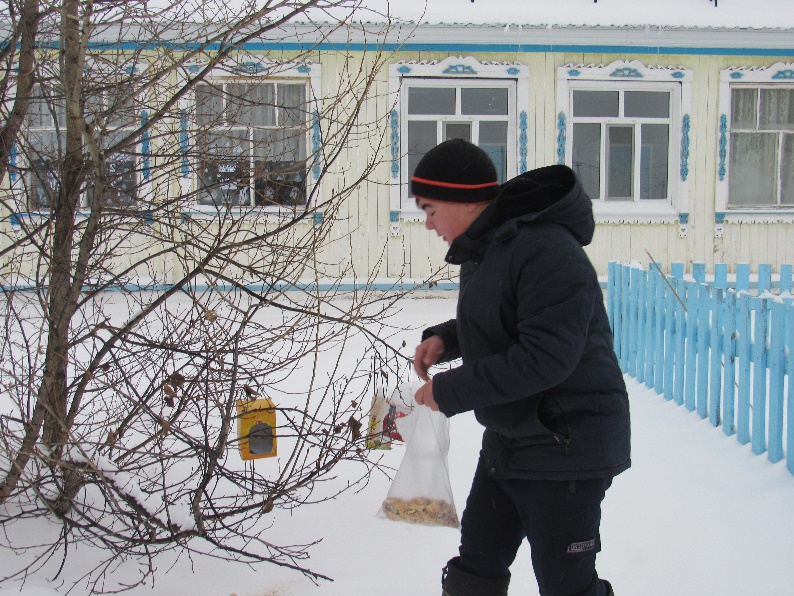 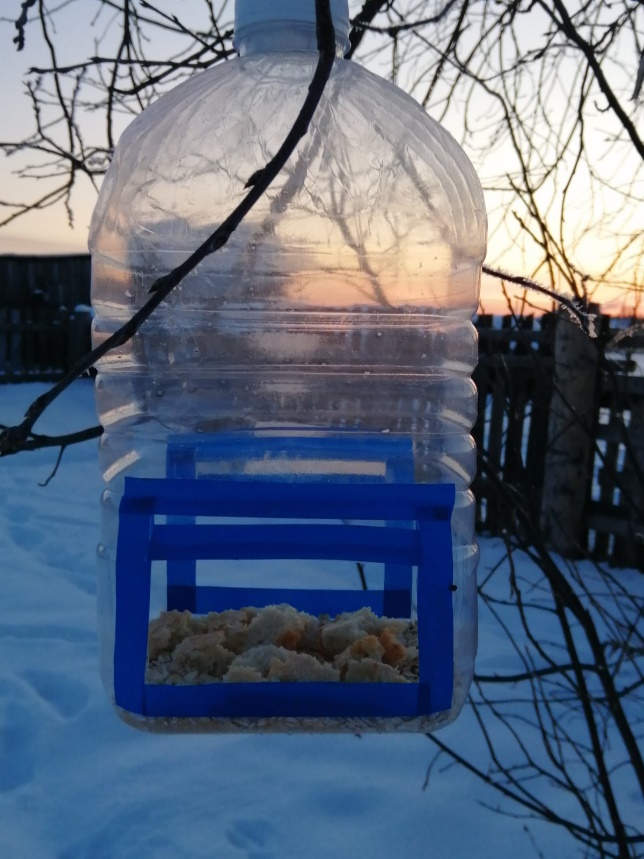 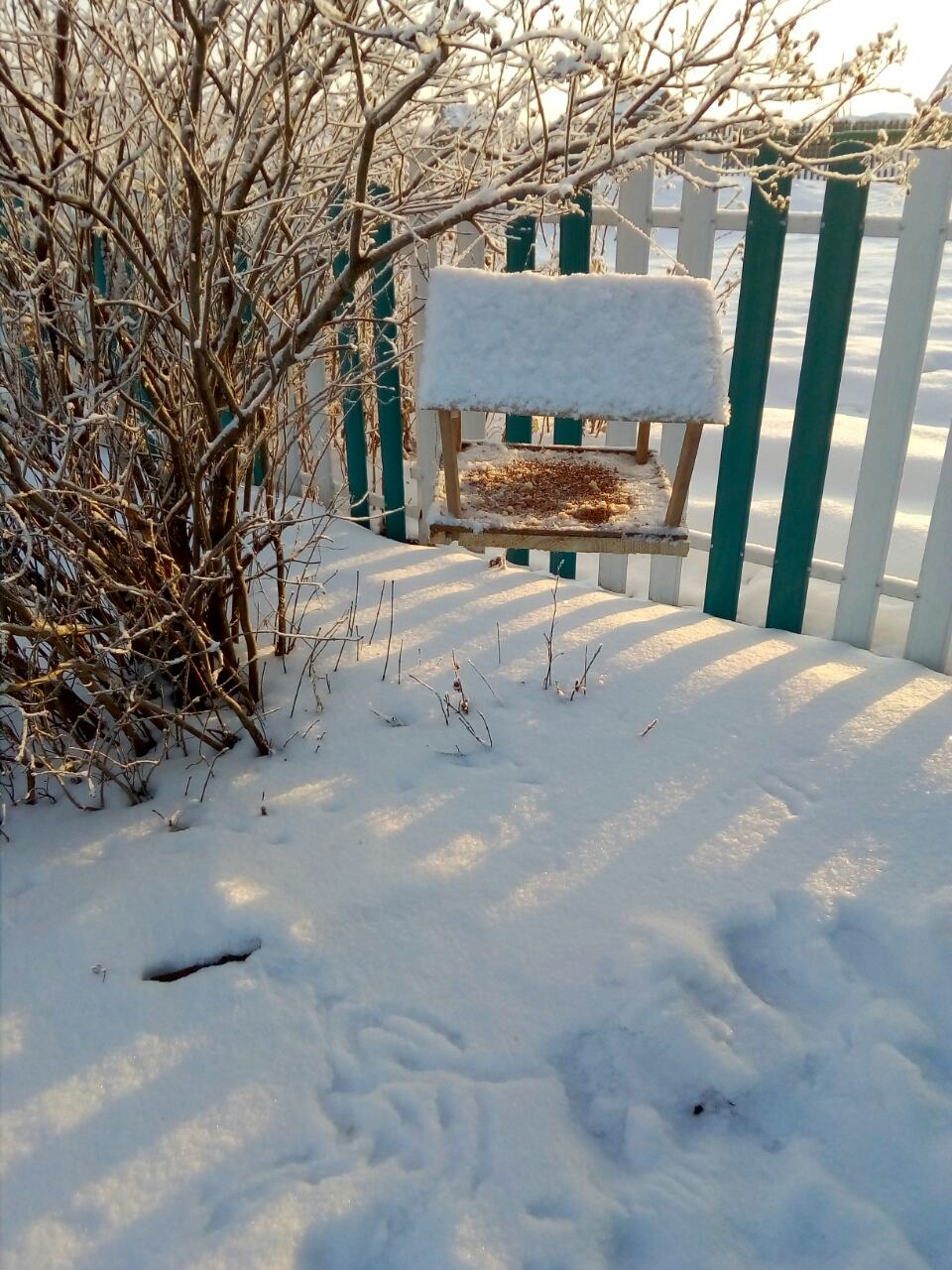 